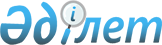 Аудандық мәслихаттың 2019 жылғы 4 қаңтардағы № 275 "2019-2021 жылдарға арналған Ақжар ауылдық округінің бюджетін бекіту туралы" шешіміне өзгерістер енгізу туралы
					
			Мерзімі біткен
			
			
		
					Ақтөбе облысы Хромтау аудандық мәслихатының 2019 жылғы 5 желтоқсандағы № 385 шешімі. Ақтөбе облысының Әділет департаментінде 2019 жылғы 10 желтоқсанда № 6541 болып тіркелді. Мерзімі өткендіктен қолданыс тоқтатылды
      Қазақстан Республикасының 2001 жылғы 23 қаңтардағы "Қазақстан Республикасындағы жергілікті мемлекеттік басқару және өзін-өзі басқару туралы" Заңының 6 бабына және Қазақстан Республикасының 2008 жылғы 4 желтоқсандағы Бюджеттік Кодексінің 109-1 бабына сәйкес, Хромтау аудандық мәслихаты ШЕШІМ ҚАБЫЛДАДЫ:
      1. Аудандық мәслихаттың 2019 жылғы 4 қаңтардағы № 275 "2019-2021 жылдарға арналған Ақжар ауылдық округ бюджетін бекіту туралы" (Нормативтік құқықтық актілерді мемлекеттік тіркеу тізілімінде № 3-12-197 тіркелген, 2019 жылғы 17 қаңтарда Қазақстан Республикасы нормативтік құқықтық актілерінің электрондық түрдегі эталондық бақылау банкінде жарияланған) шешіміне келесідей өзгерістер енгізілсін:
      1 тармақта:
      1) тармақшасында:
      кірістер - "63 051,0" сандары "63 874,0" сандарымен ауыстырылсын;
      оның ішінде:
      трансферттер түсімдері - "59 911,0" сандары "60 734,0" сандарымен ауыстырылсын;
      2) тармақшасында:
      шығындар - "64 502,0" сандары "65 325,0" сандарымен ауыстырылсын.
      2. Көрсетілген шешімдегі 1 қосымша осы шешімнің қосымшасына сәйкес жаңа редакцияда жазылсын.
      3. "Хромтау аудандық мәслихатының аппараты" мемлекеттік мекемесі заңнамада белгіленген тәртіппен:
      1) осы шешімді Ақтөбе облысының Әділет департаментінде мемлекеттік тіркеуді;
      2) осы шешімді оны ресми жариялағаннан кейін Хромтау аудандық мәслихатының интернет-ресурсында орналастыруды қамтамасыз етсін.
      4. Осы шешім 2019 жылғы 1 қаңтардан бастап қолданысқа енгізіледі. 2019 жылға арналған Ақжар ауылдық округ бюджеті
					© 2012. Қазақстан Республикасы Әділет министрлігінің «Қазақстан Республикасының Заңнама және құқықтық ақпарат институты» ШЖҚ РМК
				
      Хромтау аудандық мәслихатының сессия төрағасы 

Е. Избастин

      Хромтау аудандық мәслихатының хатшысы 

Д. Мулдашев
Аудандық мәслихаттың2019 жылғы 5 желтоқсандағы№ 385 шешіміне қосымшаАудандық мәслихаттың2019 жылғы 4 қаңтардағы№ 275 шешіміне 1 қосымша
Санаты
Сыныбы
Кіші сыныбы
атауы
атауы
сомасы (мың теңге)
1. Кірістер
1. Кірістер
63 874,0
1
Салықтық түсімдер
Салықтық түсімдер
3 140,0
01
Табыс салығы
Табыс салығы
900,0
2
Жеке табыс салығы
Жеке табыс салығы
900,0
04
Меншікке салынатын салықтар
Меншікке салынатын салықтар
2 240,0
1
Мүлікке салынатын салықтар
Мүлікке салынатын салықтар
90,0
3
Жер салығы
Жер салығы
250,0
4
Көлік құралдарына салынатын салық
Көлік құралдарына салынатын салық
1 900,0
4
Трансферттердің түсімдері
Трансферттердің түсімдері
60 734,0
02
Мемлекеттік басқарудың жоғары тұрған органдарынан түсетін трансферттер
Мемлекеттік басқарудың жоғары тұрған органдарынан түсетін трансферттер
60 734,0
3
Аудандардың (облыстық маңызы бар қаланың) бюджетінен трансферттер
Аудандардың (облыстық маңызы бар қаланың) бюджетінен трансферттер
60 734,0
функционалдық топ
кіші функция
бюджеттік бағдарламалардың әкiмшiсі
бағдарлама
атауы
сомасы (мың теңге)
ІІ. Шығындар
65 325,0
01
Жалпы сипаттағы мемлекеттiк қызметтер
22 122,0
1
Мемлекеттiк басқарудың жалпы функцияларын орындайтын өкiлдi, атқарушы және басқа органдар
22 122,0
124
Аудандық маңызы бар қала, ауыл, кент, ауылдық округ әкімінің аппараты
22 122,0
001
Аудандық маңызы бар қала, ауыл, кент, ауылдық округ әкімінің қызметін қамтамасыз ету жөніндегі қызметтер
22 122,0
04
Бiлiм беру
23 732,0
1
Мектепке дейiнгi тәрбие және оқыту
23 732,0
124
Аудандық маңызы бар қала, ауыл, кент, ауылдық округ әкімінің аппараты
23 732,0
004
Мектепке дейінгі тәрбиелеу және оқыту және мектепке дейінгі тәрбиелеу және оқыту ұйымдарында медициналық қызмет көрсетуді ұйымдастыру
23 732,0
06
Әлеуметтiк көмек және әлеуметтiк қамсыздандыру
1 109,0
2
Әлеуметтік көмек
1 109,0
124
Аудандық маңызы бар қала, ауыл, кент, ауылдық округ әкімінің аппараты
1 109,0
003
Мұқтаж азаматтарға үйде әлеуметтік көмек көрсету
1 109,0
07
Тұрғын үй – коммуналдық шаруашылық
11 490,0
3
Елді-мекендерді көркейту
11 490,0
124
Аудандық маңызы бар қала, ауыл, кент, ауылдық округ әкімінің аппараты
11 490,0
008
Елді мекендердегі көшелерді жарықтандыру
1 200,0
009
Елді мекендердің санитариясын қамтамасыз ету
740,0 
011
Елді мекендерді абаттандыру мен көгалдандыру
9 450,0
12
Көлік және коммуникация
4 480,0
1
Автомобиль көлігі
4 480,0
124
Аудандық маңызы бар қала, ауыл, кент, ауылдық округ әкімінің аппараты
4 480,0
045
Аудандық маңызы бар қалаларда, ауылдарда, кенттерде, ауылдық округтерде автомобиль жолдарын күрделі және орташа жөндеу
4 480,0
13
Басқалар
2 492,0
9
Басқалар
2 492,0
124
Аудандық маңызы бар қала, ауыл, кент, ауылдық округ әкімінің аппараты
2 492,0
040
Өңірлерді дамытудың 2020 жылға дейінгі бағдарламасы шеңберінде өңірлерді экономикалық дамытуға жәрдемдесу бойынша шараларды іске асыруға ауылдық елді мекендерді жайластыруды шешуге арналған іс-шараларды іске асыру
2 492,0
V. Бюджет тапшылығы (профициті)
- 1 451,0
VI. Бюджет тапшылығын (профицитті пайдалану) қаржыландыру
1 451,0
8
Бюджет қаражатының пайдаланылатын қалдықтары
1 451,0
01 
Бюджет қаражаты қалдықтары
 1 451,0
1
Бюджет қаражатының бос қалдықтары
1 451,0
01 
Есепті кезең соңындағы бюджет қаражатының қалдықтары
1 451,0